Name of journal: World Journal of GastroenterologyESPS Manuscript NO: 11493Columns: ORIGINAL ARTICLEDC-specific ICAM-grabbing non-integrin expressed in enterocytes and its significance in inflammatory bowel diseaseZeng JQ et al. DC-SIGN and enterocytesJing-Qing Zeng, Chun-Di Xu, Tong Zhou, Jing Wu, Kai Lin, Wei Liu, Xin-Qiong Wang Jing-Qing Zeng, Chun-Di Xu, Tong Zhou, Jing Wu, Kai Lin, Wei Liu, Xin-Qiong Wang, Department of Pediatrics, Ruijin Hospital, Shanghai Jiao Tong University School of Medicine, Shanghai 200025, China Jing-Qing Zeng, Department of Pediatrics, Shanghai Children’s Medical Center, Shanghai Jiao Tong University School of Medicine, Shanghai 200127, ChinaAuthor contributions: Xu CD and Zhou T designed the research; Zeng JQ, Lin K, Liu W, Wang XQ performed the research and analyzed the data; Zeng JQ, Wu J wrote the paper; all the authors have read and approved the final version to be published.Supported by National Natural Science Foundation of China, No. 81000163, No. 81070567, and No. 81170363Correspondence to: Chun-Di Xu, MD, Professor, Department of Pediatrics, Ruijin Hospital, Shanghai Jiao Tong University School of Medicine, 197 Ruijin Erlu, Shanghai 200025, China. chundixu55@163.com Telephone: +86-21-64370045 Fax: +86-21-64333548Received: May 23, 2014     Revised: July 10, 2014 Accepted:Published online: AbstractAIM: To investigate expression of dendritic cell-specific intercellular adhesion molecule-3-grabbing non-integrin (DC-SIGN) on intestinal epithelial cells (IECs) and its significance in inflammatory bowel disease (IBD).METHODS: DC-SIGN expression on IECs was examined by immunohisto- chemistry in intestinal mucosal biopsies of 32 patients with IBD and 10 controls. The tissue lesions and pathological damage were assessed by disease activity index and histopathological scores. We then analyzed the relationship between DC-SIGN expression and the mucosal lesions. BALB/c mice were randomly divided into control, dextran sodium sulfate (DSS)-induced colitis, and anti-P-selectin lectin-EGF domain monoclonal antibody (PsL-EGFmAb)-treated groups. All mice were sacrificed after 7 d, followed by isolation of colon tissue and IECs. Expression of DC-SIGN, CD80, CD86 and MHC II molecules in colon was examined by immunohistochemistry or flow cytometry. The capacity of mouse enterocytes or dendritic cells (DCs) to activate T cells was determined by co-culture with naïve CD4+ T cells. Interleukin (IL)-4 and interferon (IFN)-γ levels in culture supernatant and intracellularly were measured by enzyme-linked immunosorbent assay and flow cytometry, respectively. The ability of IECs to promote T-cell proliferation was detected by flow cytometry staining with carboxyfluorescein diacetate, succinimidyl ester.RESULTS: Compared with controls, DC-SIGN expression increased significantly on IECs from patients with Crohn’s disease (P = 0.002) or ulcerative colitis (P = 0.019). DC-SIGN expression was strongly correlated with disease severity in IBD (r = 0.48, P < 0.05). Similarly in the DSS-induced colitis mouse model, IECs showed upregulation of expression of DC-SIGN, CD80, CD86 and MHC, and DC-SIGN expression was positively correlated with disease activity (r = 0.62, P < 0.01). IECs from mouse colitis can stimulate naïve T cells to generate IL-4 (P < 0.05). Otherwise, DCs mediated T cells towards a T-helper-1-skewing phenotype by IFN-γ secretion. However, DC-SIGN expression and T-cell differentiation were suppressed in DSS-induced colitis mice following treatment with PsL-EGFmAb. The proliferation cycles of CD4+ T cells in the DSS colitis group appeared as five cycles, which was more than in the other groups. These results suggest that IECs can promote T-cell proliferation.CONCLUSION: IECs regulate tissue-associated immune compartments under the control of DC-SIGN in IBD. 	© 2014 Baishideng Publishing Group Inc. All rights reserved.  Key words: Dendritic cell-specific ICAM-grabbing non-integrin; Intestinal epithelial cells; Inflammatory bowel disease; Dendritic cells; Immune compartmentalizationCore tip: Dendritic cell-specific ICAM-grabbing non-integrin (DC-SIGN) functions as an adhesion and antigen-presenting molecule. We found that DC-SIGN was expressed on intestinal epithelial cells, which induced differentiation and proliferation of T cells under the control of DC-SIGN. Zeng JQ, Xu CD, Zhou T, Wu J, Lin K, Liu W, Wang XQ. DC-SIGN expressed in enterocytes and its significance in inflammatory bowel disease. World J Gastroenterol 2014; In pressINTRODUTIONInflammatory bowel disease (IBD), mainly including Crohn’s disease and ulcerative colitis, is an idiopathic disease characterized by chronic, relapsing, nonspecific inflammatory reactions of the bowel[1,2]. The exact etiology of IBD is still unknown. Recent studies have provided substantial insight into how functional mucosal immunity is maintained and how the pathogenesis of IBD is initiated. It is generally considered that inappropriate and continuing inflammatory stimulations attribute to the etiology of IBD[3-6]. Dendritic cells (DCs) play a key role in the initiation of inflammation, which is associated with the migration of DCs mediated by the adhesion molecule P-selectin. Blockade with anti-P-selectin lectin-EGF domain monoclonal antibody (PsL-EGFmAb) that targets the carbohydrate-recognition domain (CRD) of P-selectin inhibits adhesion and migration of DCs[7,8]. DC-specific ICAM-grabbing non-integrin (DC-SIGN), also designated as CD209, is a member of the C-type lectin superfamily, and has a similar CRD as P-selectin[9].In this study, we investigated the role of DC-SIGN expressed in the intestinal tissues of patients with IBD and its significance in the disease activity in IBD. We also established a mouse model of human IBD, dextran sodium sulfate (DSS)-induced colitis, to study the mechanisms of how DC-SIGN functions in experimental colitis using PsL-EGFmAb[7].MATERIALS AND METHODSPatients A total of 32 children with IBD were recruited randomly from the Department of Pediatrics, Ruijin Hospital from January 2006 to June 2010. All children were diagnosed with IBD by endoscopy and histopathological examination, according to the pediatric Crohn’s disease activity index (PCDAI) and pediatric ulcerative colitis activity index (PUCAI). The patients included 20 boys and 12 girls, with a mean age of 8.68 ± 5.21 years. We recruited two major disease groups: Crohn’s disease (n = 18) and ulcerative colitis (n = 14). Ten age- and sex-matched children with abdominal pain, diarrhea and no histological enteritis were enrolled as controls. Human intestinal mucosal tissues from patients with Crohn’s disease, ulcerative colitis and the control group were collected by endoscopic biopsy.The study was approved by the Ethical Committee of Shanghai Jiao Tong University School of Medicine, China.DSS-induced colitis mouse model To define the role of DC-SIGN expressed in the intestinal tissues in human IBD patients, we also used a mouse model of IBD, the DSS-induced colitis mouse model, as described by Okayasu et al[10]. Our previous work demonstrated that PsL-EGFmAb had a blocking effect on DC-SIGN in a mouse model of nephritis and improved disease progression and outcome[7]. Thus, in the present study we further examined whether the function of DC-SIGN could be suppressed by PsL-EGFmAb. Thirty female BALB/c mice (aged 6–8 wk, weight 16–20 g) were purchased from the Hayes Lake Experimental Animals Co (Shanghai, China) and randomly assigned into three groups: control, DSS-treated, and PsL-EGFmAb + DSS-treated. Control (n = 10) animals were fed with sterile saline solution. The DSS-treated group (n = 10) was given 5% DSS solution orally for 7 d. The PsL-EGFmAb + DSS-treated group (n = 10) was injected intraperitoneally with 2 mg/kg PsL-EGFmAb for 3 d during 7 d of 5% DSS.Clinical Disease Activity Index (DAI) for DSS-induced colitis was measured by weight loss, stool consistency, and bleeding[11]. All the mice were sacrificed at day 7, and intestinal mucosa and spleens were quickly removed for histological and cellular functional analysis.Immunohistochemical stainingParaffin sections of human and mouse intestinal mucosal tissues were treated with endogenous peroxidase and nonspecific protein block, and incubated with 1:100 primary antibody at 4°C overnight and 1:400 secondary antibody for 1 h at room temperature. Antibodies used were as follows: mouse anti-human DC-SIGN mAb (R and D Systems, America) and biotinylated anti-mouse IgG (Invitrogen, America) for human tissues, and rat anti-mouse DC-SIGN mAb (eBioscience, America), biotinylated anti-rat (Invitrogen, America) for mouse tissues. Finally, the sections were stained by diaminobenzidine, made transparent, mounted and examined microscopically. The primary antibody replaced by PBS was used as a negative control and known positive sections were used as positive controls.The positive cells showed distinct brown–orange coloration within the cell membrane or cytoplasm of epithelial cells. Immunohistochemistry scores were based on the percentage of positive cells (< 10% positive cells = 0; 10%–30% positive cells = 1; 31%–50% positive cells = 2; 51%–75% positive cells = 3; and > 75% positive cells = 4) multiplied by stain intensity (0 = negative, 1 = weak, 2 = moderate, 3 = strong) in five different high-power fields for each section. A score of 4+ was called “DC-SIGN positive”[12].Disease severity assessment of colitisParaffin-embedded distal colonic sections from mice were prepared at 5-mm thickness. Sections were stained with hematoxylin/eosin (HE) to assess histological changes by Zeiss Axioplan 2 imaging microscope equipped with an AxioCam MRc5 camera (Carl Zeiss, Germany)[13]. Histological scoring was ranked according to the amount of inflammation, depth of inflammation, and the amount of crypt damage[14]. Isolated mouse splenic cells (1 × 105 cells/mL) were incubated with fluorescein isothiocyanate (FITC)-labeled CD4 mAb and stained with APC-labeled interferon (IFN)-γ mAb and phycoerythrin (PE)-labeled interleuki (IL)-4 mAb to evaluate the systemic inflammatory response in mice.Flow cytometric analysisMouse IECs were also sorted by flow cytometry using anti-mouse PE-conjugated CD326 (epithelial cell adhesion molecule) and incubated with FITC-labeled DC-SIGN, CD80, CD86 or MHC mAb at a density of 5 × 105 cells/mL. Phenotypic analysis was performed by flow cytometry using a FACS Calibur (BD FACSAria Cell Sorter) and data were analyzed with FCS Express version 3.T-lymphocyte differentiation and pHYPERLINK "app:ds:%20%20proliferation"roliferationMouse splenic CD4+ T cells were isolated using mouse naïve CD4+ T cell isolation Kit (R and D Systems, America), and mouse splenic CD11c+ DCs purified using magnetic activated cell sorting beads (Miltenyi Biotec, Germany). The IECs (5 × 105/mL) or CD11c+ DCs (2 × 105/mL) were co-cultured with CD4+ T cells (1 × 106/mL) in 96-well plates in the presence of IL-2, anti-CD3 and anti-CD28 for 5 d. Cells were stimulated with  phorbol 12-myristate 13-acetate (50 ng/mL), ionomycin (1 μg/mL) and brefeldin A (10 μg/mL) for 6 h, and harvested for intracellular IFN-γ or IL-4 staining with APC-conjugated IFN-γ mAb (eBioscience, America) and PE-labeled IL-4 mAb (eBioscience, America), followed by flow cytometry analysis. In addition, IFN-γ or IL-4 levels in the co-culture supernatants were measured by enzyme-linked immunosorbent assay (ELISA)[15]. We measured the ability of IECs to promote T-cell proliferation, as detected by flow cytometry staining with CFSE.Statistical analysisSPSS version 16.0 was used for the database analysis. Data are presented as mean ± SD and measured by nonparametric rank sum test and one-way analysis of variance. Numerical data were measured using Fisher’s exact test. The correlation between groups was analyzed using Spearman coefficients. A value of P < 0.05 was considered statistically significant.RESULTSExpression of DC-SIGN by human IECs Expression of DC-SIGN was rarely detected in the intestinal mucosa of healthy children, but was elevated in the intestinal mucosa of children with IBD, especially in the IECs and mesenchymal cells (Figure 1). Compared with controls, DC-SIGN expression was significantly higher in children with Crohn’s disease (61.11% in Crohn’s group vs 10% in control group, P = 0.002) and ulcerative colitis group (50.0%, P = 0.019). However, there was no significant difference between Crohn’s disease and ulcerative colitis (P = 0.721). Thus, DC-SIGN was detected in the intestinal tissues from IBD patients and the results suggest that the elevated level of DC-SIGN was associated with disease severity. Correlation of DC-SIGN expression with DAI in IBDTo determine if increased expression of DC-SIGN was correlated with IBD progression and severity, we used PCDAI and PUCAI to evaluate disease activity in children with IBD. The PCDAI or PUCAI score was significantly higher in the DC-SIGN-positive group (PCDAI: 25.91 ± 10.20 vs 32.14 ± 13.50) than in the DC-SIGN-negative group (PUCAI: 13.93 ± 7.20 vs 15.71 ± 8.86, P < 0.01), indicating that DC-SIGN expression was strongly correlated with disease severity in IBD (r = 0.48, P < 0.05; Figure 2A and B). Characterization of DSS-induced colitis modelHE staining revealed greater neutrophil infiltration in the intestinal tissue in the DSS and DSS + PSL-EGFmAb groups compared with the control group (Figure 3A). The DAI score defined as weight loss, stool form and stool blood, was significantly elevated in DSS-treated mice compared with the controls (11.4 ± 0.70 vs 0.5 ± 0.53, P < 0.01), while it was decreased in the PsL-EGFmAb + DSS-treated group (8.6 ± 3.60, P < 0.05) (Figure 3B). In addition, histological examination of intestinal biopsies showed significantly higher scores in the DSS-treated group (6.6 ± 1.78, P < 0.01) compared with the controls (0.7 ± 1.06) but suppressed disease following treatment with PsL-EGFmAb (4.7 ± 1.06, P < 0.05) (Figure 3C). IL-4 and IFN-γ expression levels in mouse splenic CD4+ T cells increased in the DSS colitis mice, compared with the control and DSS + PsL-EGFmAb groups (Figure 3D). All these results suggest that treatment with PsL-EGFmAb in DSS-treated mice is effective in alleviation of disease symptoms. Expression of DC-SIGN, CD86, CD80 and MHC II molecules on mouse IECsDC-SIGN expression was rarely detected in normal intestinal tissues, but was clearly observed in the intestinal tissues of the DSS and DSS + PsL-EGFmAb groups (Figure 4A). Further analysis revealed that DC-SIGN expression was significantly correlated with DAI scores (rs = 0.62, P < 0.01).Flow cytometric analysis revealed that, as well as co-stimulatory molecules, CD80, CD86 and MHC II molecules were markedly elevated on IECs of DSS-treated mice and downregulated when treated with PsL-EGFmAb (Figure 4B). It is clear that DC-SIGN, co-stimulatory molecules, and MHC molecules are markedly upregulated on mouse IECs in DSS-induced colitis.T cell differentiation and proliferation induced by mouse IECsIECs are not traditional antigen-presenting cells. However, we report here that after co-culture of naïve CD4+ T cells and IECs, T cells were activated and T helper (Th) cytokines, that is, IFN-γ and IL-4, from naïve CD4+ T cells and co-culture supernatants were detected by flow cytometry and ELISA. The results showed that compared with controls, IL-4 expression levels peaked in the DSS-treated group (P < 0.05), and increased in the PsL-EGFmAb + DSS-treated group (Figure 5A, B). No significant changes in IFN-γ were observed among those three groups. In addition, IL-4/IFN-γ ratio of the co-culture supernatant was higher in the DSS-treated group, but downregulated when treated with PsL-EGFmAb (P < 0.05) (Figure 5). We observed that the proliferation cycles of CD4+ T cells in the DSS colitis group appeared as five cycles, which was more than in the other groups. These results suggest that IECs can promote T-cell differentiation and proliferation similar to DCs, and DC-SIGN plays a vital role in this process. T-cell differentiation induced by DCsTo measure how DCs promote T-cell differentiation in DSS-induced colitis, we co-cultured naïve T cells from normal BALB/c mice and DCs from mouse spleens. Surprisingly, we observed that the IFN-γ proportion of cytokines from intracellular naïve T cells was increased in DSS colitis compared with the other two groups (Figure 6). This demonstrates that DCs from colitis may induce naïve T cells towards a Th1-skewing phenotype. DISCUSSIONIBD is a chronic intestinal disorder of unknown etiology and pathogenesis. However, it is generally believed that uncontrolled intestinal immune response facilitates onset and development of IBD[6,16,17]. Murine models of IBD have demonstrated that the imbalance of Th1/Th2 cells plays a pivotal role in determining the type of immune response generated in the gut and that distinct cytokine profiles characterize each CD4+ T cell subset[31,32].IECs serving as the composition of physical barrier play an important role in innate immune defense[18-20]. Recently, it has been found that IECs are not only the passive barrier that limit the access of pathogens, but also participate in mucosal immune regulation through the pattern recognition receptors (PRRs)[21-23]. DCs are dysregulated, which leads to overproduction of chemokines and proinflammatory cytokines that stimulate the activation and differentiation of pathogenic Th cells in IBD[24-26]. DCs as antigen-presenting cells are responsible for regulation of abnormal T cell activation. Upon activation, a number of cell surface molecules and maturation markers are expressed such as Toll-like receptors, Nod-like receptors, and C-type lectin receptors. Among them, DC-SIGN is a member of the C-type lectin superfamily, functioning as an adhesion receptor and a PRR[27-29]. It plays a critical role in regulating the migration of DCs and subsequent activation of T lymphocytes involved in the immunoregulation of infectious and inflammatory diseases[9,30].Our study showed that IECs can express DC-SIGN, which is significantly correlated with intestinal disease severity. In vitro, we further demonstrated that IECs can stimulate CD4+ T cells to secrete IL-4, suggesting that they potently induce a Th2-predominant host immune response in experimental colitis. In contrast, DCs from colitis induce T cells towards a Th1-skewing phenotype by IFN-γ secretion. Based on the above results, we propose that the injured IECs might trans-differentiate, leading them to acquire immune properties. Trans-differentiation is a biological process by which one differentiated cell type coverts into another[33,34]. In disease states, IECs exert antigen-presenting function by trans-differentiation and regulate mucosal immunity together with DCs in the local microenvironment, to determine the type of immune response. This phenomenon may be associated with the regulation of gut immune compartmentalization[35,36]. In summary, DC-SIGN modulating the trans-differentiation of IECs interacts with DCs as well as the local intestinal immune compartment, and might play vital roles in facilitating damage to the gut mucosa in IBD. Further study is needed to investigate the underlying mechanisms for the immunomodulatory effects of IECs.COMMENTSBackgroundDendritic cell-specific intercellular adhesion molecule-3-grabbing non-integrin (DC-SIGN) is a DC phenotypic molecule and plays an important role in mediating DC adhesion and migration, inflammation, and activation of primary T cells. This study aimed to confirm if DC-SIGN is expressed on intestinal epithelial cells (IECs) and explored if it plays a role in inflammatory bowel disease (IBD).Research frontiersThe authors found that DC-SIGN was expressed on IECs. This may have implications for cellular immunology. Innovations and breakthroughsThis study confirmed that DC-SIGN expression increased significantly on IECs in patients with IBD and in the dextran sodium sulfate-induced colitis mouse model. IECs can promote T-cell proliferation and differentiation to regulate tissue-associated immune compartments under the control of DC-SIGN.Applications The findings highlight DC-SIGN expression on IECs, and modulation of interaction of IECs with the local intestinal immune compartment in IBD. This provides new ideas for the underlying mechanism of IBD.TerminologyThe carbohydrate recognition domain (CRD) can recognize selectively sugar structures on the surface of pathogens. PsL-EGFmAb is a domain monoclonal antibody targeting the CRD of P-selectin.Peer reviewIn this study, the authors investigated the expression of DC-SIGN on IECs and its significance in IBD, based on a mouse colitis model and human (pediatric) IBD samples. The idea is novel and interesting.REFERENCES1 Hanauer SB. Inflammatory bowel disease: epidemiology, pathogenesis, and therapeutic opportunities. Inflamm Bowel Dis 2006; 12 Suppl 1: S3-S9 [PMID: 16378007]2 Hendrickson BA, Gokhale R, Cho JH. Clinical aspects and pathophysiology of inflammatory bowel disease. Clin Microbiol Rev 2002; 15: 79-94 [PMID: 11781268]3 Roberts-Thomson IC, Fon J, Uylaki W, Cummins AG, Barry S. Cells, cytokines and inflammatory bowel disease: a clinical perspective. Expert Rev Gastroenterol Hepatol 2011; 5: 703-716 [PMID: 22017698 DOI: 10.1586/egh.11.74]4 Khor B, Gardet A, Xavier RJ. Genetics and pathogenesis of inflammatory bowel disease. Nature 2011; 474: 307-317 [PMID: 21677747 DOI: 10.1038/nature10209]5 Blumberg RS. Inflammation in the intestinal tract: pathogenesis and treatment. Dig Dis 2009; 27: 455-464 [PMID: 19897960 DOI: 10.1159/000235851]6 Xavier RJ, Podolsky DK. Unravelling the pathogenesis of inflammatory bowel disease. Nature 2007; 448: 427-434 [PMID: 17653185 DOI: 10.1038/nature06005]7 Zhou T, Zhang Y, Sun G, Zou J, Li X, Cai M, Xiao Y, Zhang Y, Zhao Y, Chen N. PsL-EGFmAb inhibits the stimulatory functions of human dendritic cells via DC-SIGN. Front Biosci 2008; 13: 7269-7276 [PMID: 18508733]8 Zhou T, Song W, Wang F, Ni PH, Chen N, Zhang DQ, Yu QW. [Cloning, expression of the lectin-EGF domain of P-selectin, and preparation of its monoclonal antibody]. Sheng Wu Hua Xue Yu Sheng Wu Wu Li Xue Bao (Shanghai) 2003; 35: 172-176 [PMID: 12545226]9 Zhou T, Chen Y, Hao L, Zhang Y. DC-SIGN and immunoregulation. Cell Mol Immunol 2006; 3: 279-283 [PMID: 16978536]10 Okayasu I, Hatakeyama S, Yamada M, Ohkusa T, Inagaki Y, Nakaya R. A novel method in the induction of reliable experimental acute and chronic ulcerative colitis in mice. Gastroenterology 1990; 98: 694-702 [PMID: 1688816]11 Murano M, Maemura K, Hirata I, Toshina K, Nishikawa T, Hamamoto N, Sasaki S, Saitoh O, Katsu K. Therapeutic effect of intracolonically administered nuclear factor kappa B (p65) antisense oligonucleotide on mouse dextran sulphate sodium (DSS)-induced colitis. Clin Exp Immunol 2000; 120: 51-58 [PMID: 10759763]12 Zhou T, Li X, Zou J, Cai M, Sun G, Zhang Y, Zhao Y, Zhang M, Zhang Y, Chen N. Effects of DC-SIGN expression on renal tubulointerstitial fibrosis in nephritis. Front Biosci (Landmark Ed) 2009; 14: 2935-2943 [PMID: 19273246]13 Dieleman LA, Palmen MJ, Akol H, Bloemena E, Peña AS, Meuwissen SG, Van Rees EP. Chronic experimental colitis induced by dextran sulphate sodium (DSS) is characterized by Th1 and Th2 cytokines. Clin Exp Immunol 1998; 114: 385-391 [PMID: 9844047]14 Dieleman LA, Peña AS, Meuwissen SG, van Rees EP. Role of animal models for the pathogenesis and treatment of inflammatory bowel disease. Scand J Gastroenterol Suppl 1997; 223: 99-104 [PMID: 9200314]15 Engvall E, Perlmann P. Enzyme-linked immunosorbent assay, Elisa. 3. Quantitation of specific antibodies by enzyme-labeled anti-immunoglobulin in antigen-coated tubes. J Immunol 1972; 109: 129-135 [PMID: 4113792]16 Hisamatsu T, Kanai T, Mikami Y, Yoneno K, Matsuoka K, Hibi T. Immune aspects of the pathogenesis of inflammatory bowel disease. Pharmacol Ther 2013; 137: 283-297 [PMID: 23103332 DOI: 10.1016/j.pharmthera.2012.10.008]17 Gersemann M, Wehkamp J, Stange EF. Innate immune dysfunction in inflammatory bowel disease. J Intern Med 2012; 271: 421-428 [PMID: 22324936 DOI: 10.1111/j.1365-2796.2012.02515.x]18 Mayer L, Eisenhardt D, Salomon P, Bauer W, Plous R, Piccinini L. Expression of class II molecules on intestinal epithelial cells in humans. Differences between normal and inflammatory bowel disease. Gastroenterology 1991; 100: 3-12 [PMID: 1983847]19 Harrison OJ, Maloy KJ. Innate immune activation in intestinal homeostasis. J Innate Immun 2011; 3: 585-593 [PMID: 21912101 DOI: 10.1159/000330913]20 Shale M, Ghosh S. How intestinal epithelial cells tolerise dendritic cells and its relevance to inflammatory bowel disease. Gut 2009; 58: 1291-1299 [PMID: 19671557 DOI: 10.1136/gut]21 Geijtenbeek TB, Gringhuis SI. Signalling through C-type lectin receptors: shaping immune responses. Nat Rev Immunol 2009; 9: 465-479 [PMID: 19521399 DOI: 10.1038/nri2569]22 Rosenstiel P, Sina C, End C, Renner M, Lyer S, Till A, Hellmig S, Nikolaus S, Fölsch UR, Helmke B, Autschbach F, Schirmacher P, Kioschis P, Hafner M, Poustka A, Mollenhauer J, Schreiber S. Regulation of DMBT1 via NOD2 and TLR4 in intestinal epithelial cells modulates bacterial recognition and invasion. J Immunol 2007; 178: 8203-8211 [PMID: 17548659]23 Cario E, Podolsky DK. Differential alteration in intestinal epithelial cell expression of toll-like receptor 3 (TLR3) and TLR4 in inflammatory bowel disease. Infect Immun 2000; 68: 7010-7017 [PMID: 11083826]24 te Velde AA, van Kooyk Y, Braat H, Hommes DW, Dellemijn TA, Slors JF, van Deventer SJ, Vyth-Dreese FA. Increased expression of DC-SIGN+IL-12+IL-18+ and CD83+IL-12-IL-18- dendritic cell populations in the colonic mucosa of patients with Crohn's disease. Eur J Immunol 2003; 33: 143-151 [PMID: 12594843 DOI: 10.1002/immu.200390017]25 Rutella S, Locatelli F. Intestinal dendritic cells in the pathogenesis of inflammatory bowel disease. World J Gastroenterol 2011; 17: 3761-3775 [PMID: 21987618 DOI: 10.3748/wjg.v17.i33.3761]26 Niess JH. Role of mucosal dendritic cells in inflammatory bowel disease. World J Gastroenterol 2008; 14: 5138-5148 [PMID: 18777590]27 van Kooyk Y, Geijtenbeek TB. DC-SIGN: escape mechanism for pathogens. Nat Rev Immunol 2003; 3: 697-709 [PMID: 12949494 DOI: 10.1038/nri1182]28 Geijtenbeek TB, van Kooyk Y. Pathogens target DC-SIGN to influence their fate DC-SIGN functions as a pathogen receptor with broad specificity. APMIS 2003; 111: 698-714 [PMID: 12974773]29 van Gisbergen KP, Aarnoudse CA, Meijer GA, Geijtenbeek TB, van Kooyk Y. Dendritic cells recognize tumor-specific glycosylation of carcinoembryonic antigen on colorectal cancer cells through dendritic cell-specific intercellular adhesion molecule-3-grabbing nonintegrin. Cancer Res 2005; 65: 5935-5944 [PMID: 15994972 DOI: 10.1158/0008-5472]30 Cai M, Zhou T, Li X, Chen J, Mao C, Xi X, Chen N, Xu C. DC-SIGN modulates DC maturation and function in rat renal tubulointerstitial lesions. Front Biosci (Landmark Ed) 2012; 17: 1795-1803 [PMID: 22201836]31 Asseman C, Read S, Powrie F. Colitogenic Th1 cells are present in the antigen-experienced T cell pool in normal mice: control by CD4+ regulatory T cells and IL-10. J Immunol 2003; 171: 971-978 [PMID: 12847269]32 Kühn R, Löhler J, Rennick D, Rajewsky K, Müller W. Interleukin-10-deficient mice develop chronic enterocolitis. Cell 1993; 75: 263-274 [PMID: 8402911]33 Kalluri R, Weinberg RA. The basics of epithelial-mesenchymal transition. J Clin Invest 2009; 119: 1420-1428 [PMID: 19487818 DOI: 10.1172/JCI39104]34 Romero VM, Bobadilla SN, Flisser A, Vadillo OF. The epithelial mesenchymal transition process may contribute to the pathogenesis of amniotic band syndrome. Med Hypotheses 2014; In press [PMID: 24998668 DOI: 10.1016/j.mehy]35 Kunkel EJ, Campbell JJ, Haraldsen G, Pan J, Boisvert J, Roberts AI, Ebert EC, Vierra MA, Goodman SB, Genovese MC, Wardlaw AJ, Greenberg HB, Parker CM, Butcher EC, Andrew DP, Agace WW. Lymphocyte CC chemokine receptor 9 and epithelial thymus-expressed chemokine (TECK) expression distinguish the small intestinal immune compartment: Epithelial expression of tissue-specific chemokines as an organizing principle in regional immunity. J Exp Med 2000; 192: 761-768 [PMID: 10974041]36 Kunkel EJ, Boisvert J, Murphy K, Vierra MA, Genovese MC, Wardlaw AJ, Greenberg HB, Hodge MR, Wu L, Butcher EC, Campbell JJ. Expression of the chemokine receptors CCR4, CCR5, and CXCR3 by human tissue-infiltrating lymphocytes. Am J Pathol 2002; 160: 347-355 [PMID: 11786428]P-Reviewers: Freire-De-Lima CG, Li W S-Editor: Gou SX   L-Editor:    E-Editor:Fig.1 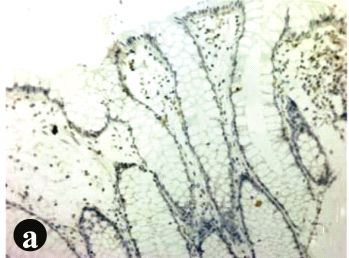 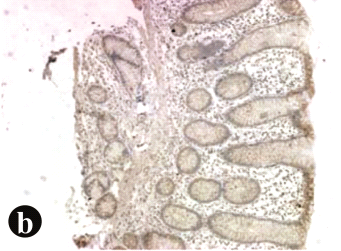 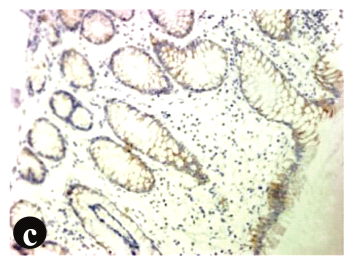 Figure 1 Dendritic cell-specific intercellular adhesion molecule-3-grabbing non-integrin expression on intestinal epithelial cells of patients with inflammatory bowel disease. A: Control; B: Ulcerative colitis; C: Crohn’s disease. Immunohistochemical staining of intestinal tissues (final magnification 200×). Compared to controls, dendritic cell-specific intercellular adhesion molecule-3-grabbing non-integrin (DC-SIGN) expression was significantly higher in children with ulcerative colitis (P = 0.019) and Crohn’s disease (P = 0.002). There was no significant difference between Crohn’s disease and ulcerative colitis (P = 0.721).Fig. 2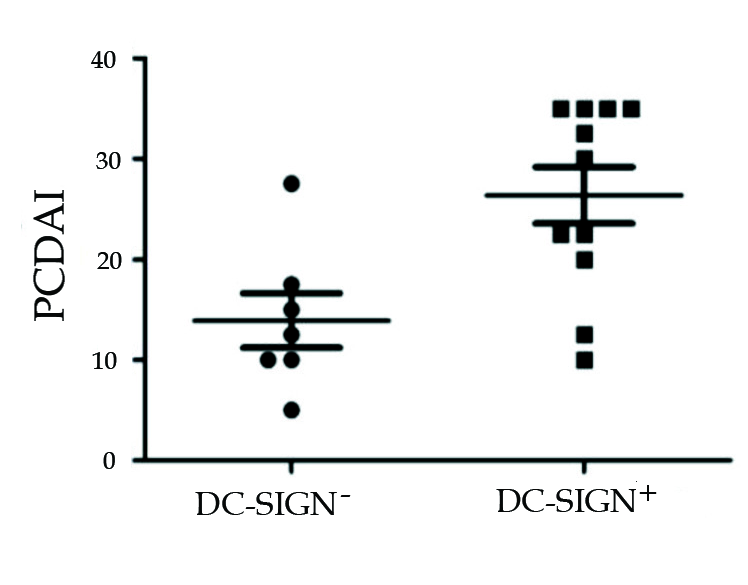 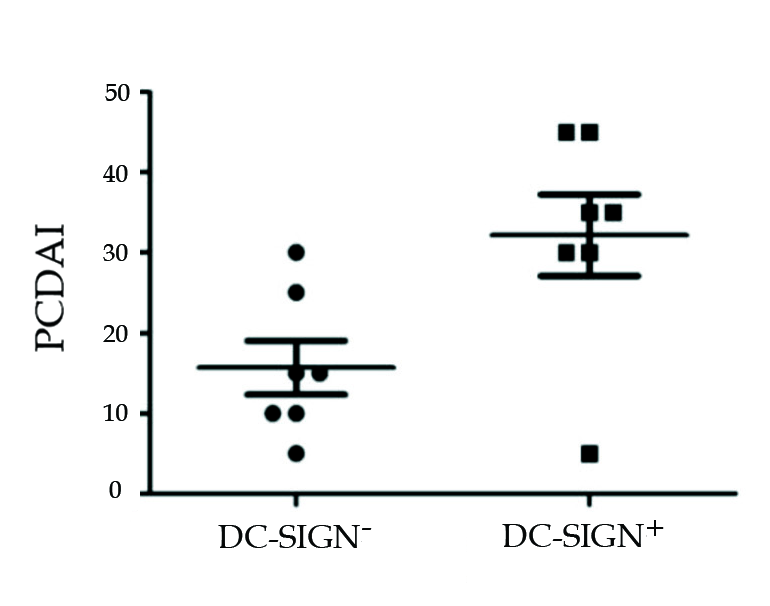 Figure 2 Correlation of dendritic cell-specific intercellular adhesion molecule-3-grabbing non-integrin expression in intestinal tissues and disease activity index in inflammatory bowel disease. A: Pediatric Crohn's disease activity index scores were significantly higher in the dendritic cell-specific intercellular adhesion molecule-3-grabbing non-integrin (DC-SIGN)-positive group (25.91 ± 10.20) than DC-SIGN-negative group (13.93 ± 7.20) in Crohn’s disease; B: Pediatric ulcerative colitis activity index scores in the DC-SIGN-positive group (32.14 ± 13.50) were higher than in the DC-SIGN-negative group (13.93 ± 7.20) in ulcerative colitis (P < 0.01). DC-SIGN expression was strongly correlated with disease severity in IBD (r = 0.48, P < 0.05).Fig. 3A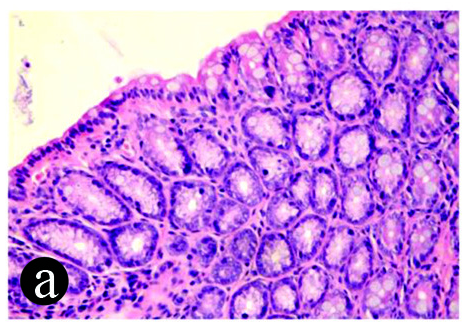 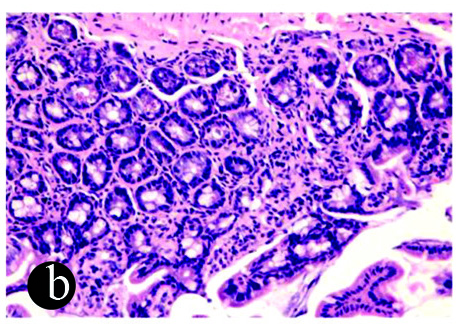 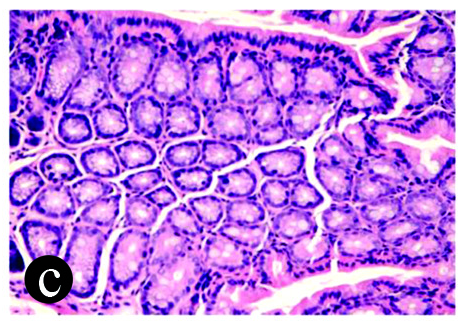 B                                           C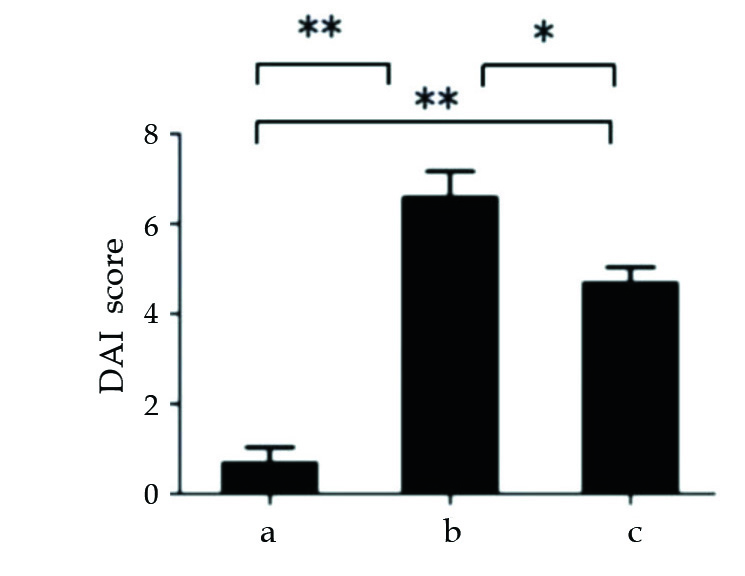 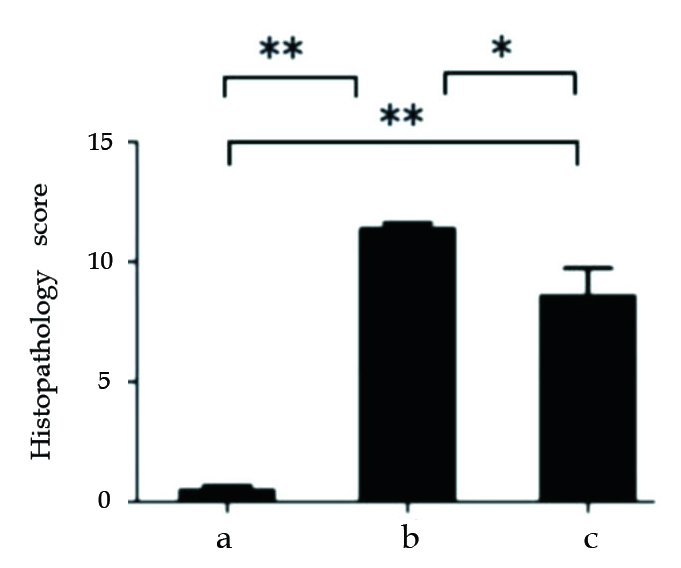 D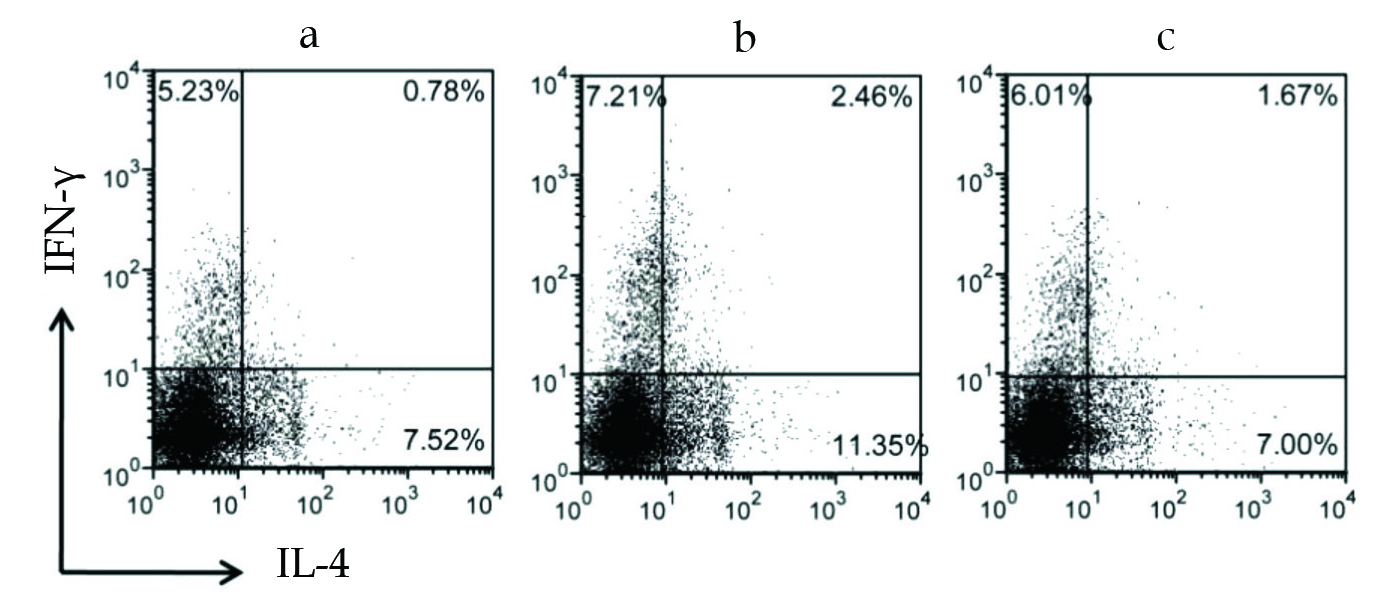 Figure 3 Histology, disease activity index, histological score, interferon-gamma and interleukin-4 expression levels in splenic CD4+ T cells in mice. A: HE staining revealed higher neutrophils infiltration in intestinal tissue in the dextran sodium sulfate (DSS) and DSS + anti-P-selectin lectin-EGF domain monoclonal antibody (PsL-EGFmAb) groups vs the controls; B: Disease activity index (DAI) scores of experimental colitis mice were significantly elevated in DSS-treated mice (11.4 ± 0.70) vs controls (0.5 ± 0.53, P < 0.01), decreased in the PsL-EGFmAb + DSS-treated group (8.6 ± 3.60, P < 0.05); C: Histological examination of intestinal biopsies showed significantly higher scores in the DSS-treated group (6.6 ± 1.78, P < 0.01) vs controls (0.7 ± 1.06), but were suppressed following treatment with PsL-EGFmAb (4.7 ± 1.06, P < 0.05); D: Interferon-gamma (IFN-γ) and interleukin-4 (IL-4) expression levels of mouse splenic CD4+ T cells increased in DSS colitis mice, compared with the controls and DSS + PsL-EGFmAb group. a: Normal control; b: DSS-treated group; c: PsL-EGFmAb + DSS-treated group. aP < 0.05, bP < 0.01 vs normal control.Fig. 4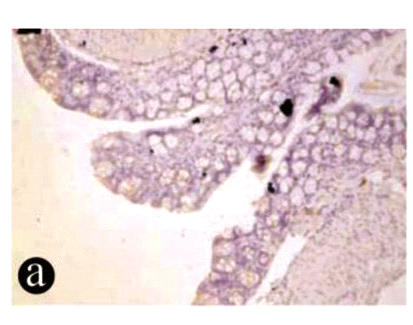 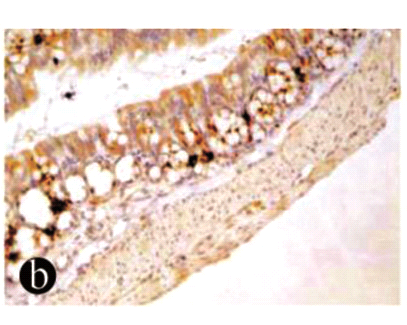 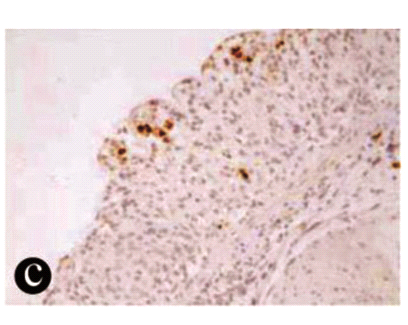 B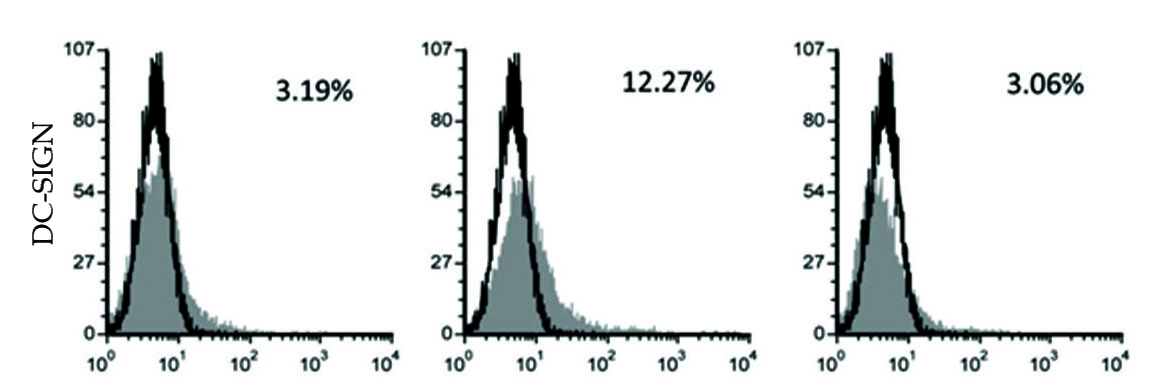 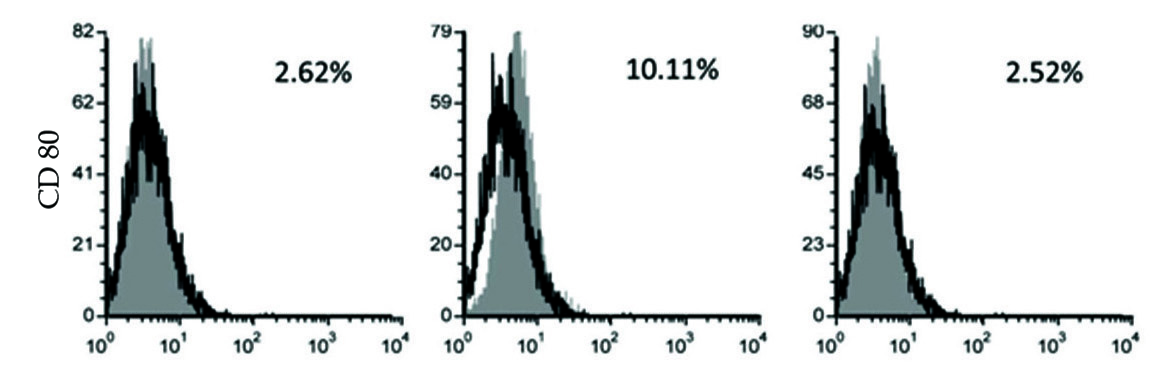 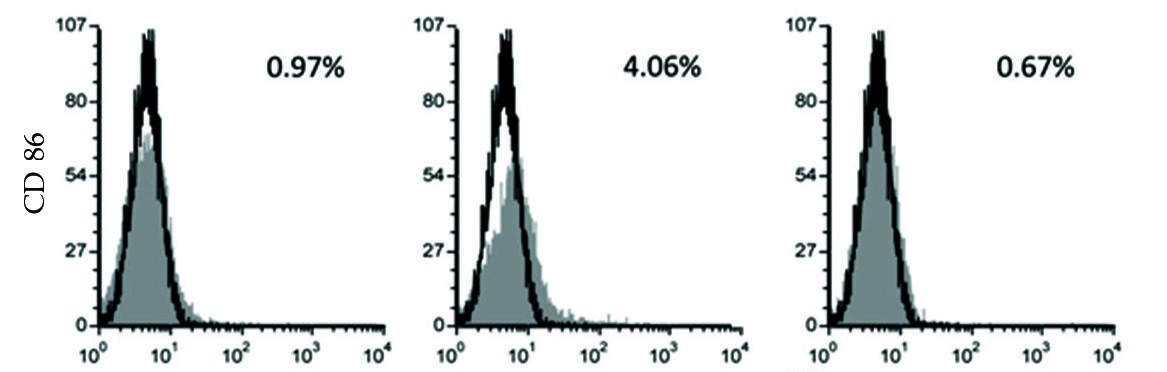 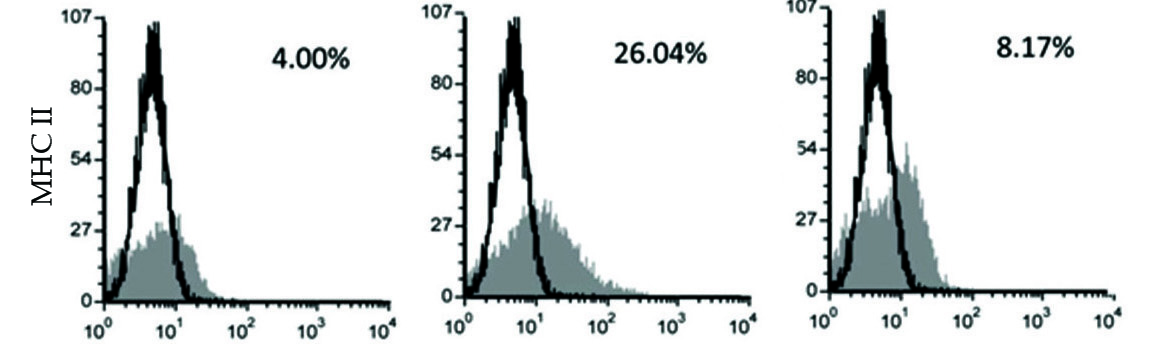 a           b          c               a          b           cFigure 4 Expression of dendritic cell-specific intercellular adhesion molecule-3-grabbing non-integrin, CD80, CD86 and major histocompatibility complex II molecules on mouse intestinal epithelial cells. A: Dendritic cell-specific intercellular adhesion molecule-3-grabbing non-integrin (DC-SIGN) immunostaining in intestinal samples from BALB/c mice (final magnification 200); B: Flow cytometric analysis of DC-SIGN, CD80, CD86 and major histocompatibility complex (MHC) II molecules on mouse intestinal epithelial cells (IECs). IECs sorted by flow cytometry using anti-mouse PE-conjugated CD326 were incubated with fluorescein isothiocyanate-conjugated DC-SIGN mAb, MHC II mAb, CD80 mAb or CD86 mAb. a: Control; b: Dextran sodium sulfate (DSS)-treated group; c: Anti-P-selectin lectin-EGF domain monoclonal antibody (PsL-EGFmAb) + DSS-treated group.Fig. 5A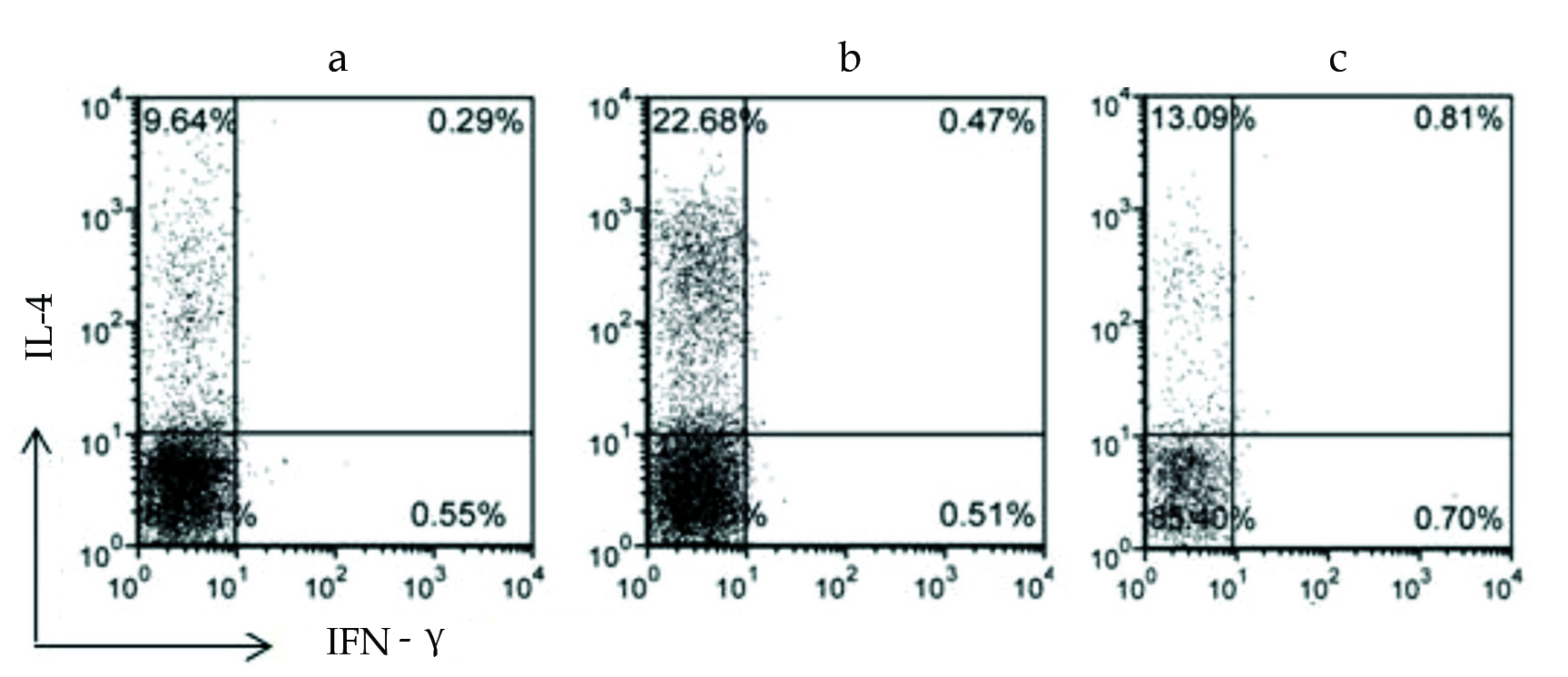 B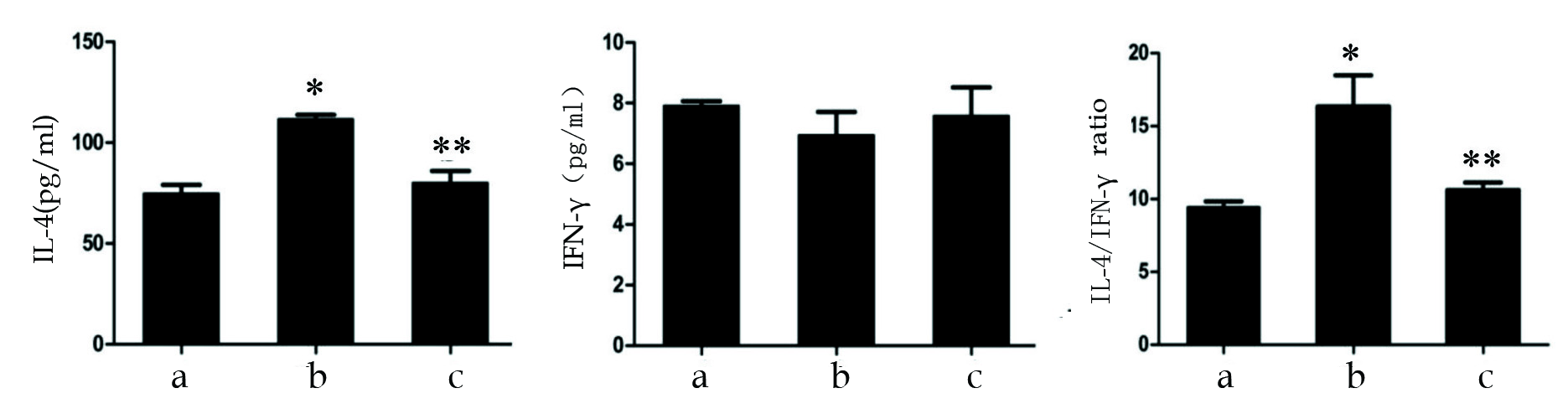 C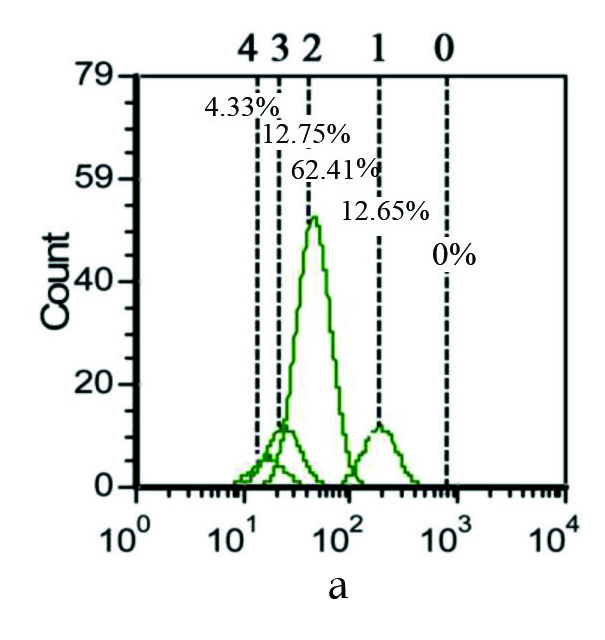 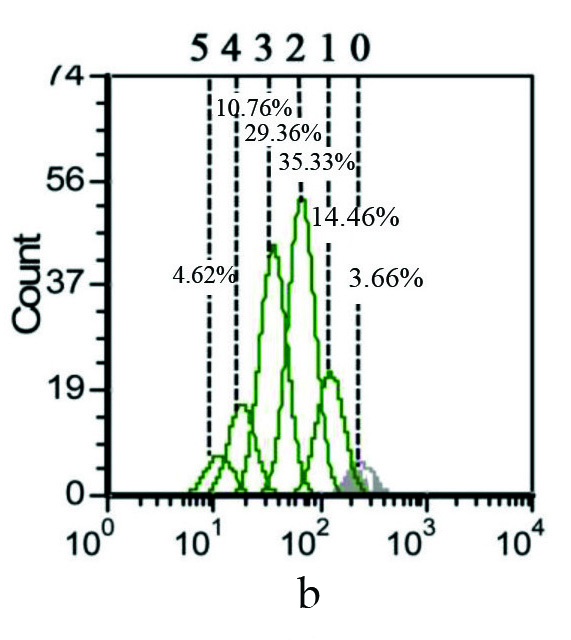 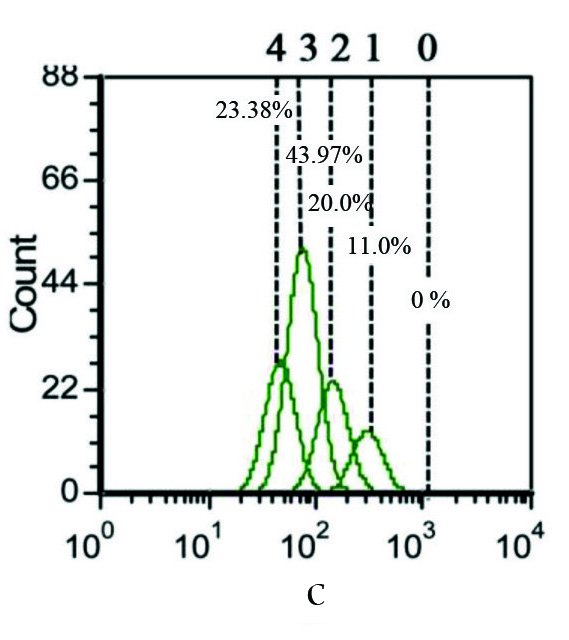 →  CFSEFigure 5 T lymphocyte differentiation and proliferation induced by mouse intestinal epithelial cells. Isolated naïve CD4+ T cells (1 × 106/mL) from spleens of normal BALB/c mice co-cultured with intestinal epithelial cells (IECs) (5 × 105/mL) from experimental mice sorted by flow cytometry for 5 d. A: Flow cytometric analysis of interferon-gamma (IFN-γ) and interleukin-4 (IL-4) levels from intracellular CD4+ T cells, stained with APC-conjugated IFN-γ mAb and PE-labeled IL-4 mAb; B: Enzyme-linked immunosorbent assay of IFN-γ and IL-4 levels in co-culture supernatants; C: Flow cytometric analysis of T-cell proliferation; the numbers above the sides represent the generation of T cells, undivided cells (0), generation 1 (1), generation 2 (2), and generation 3 (3) generation 4 (4) generation 5 (5). a: Control; b: Dextran sodium sulfate (DSS)-treated group; c: Anti-P-selectin lectin-EGF domain monoclonal antibody (PsL-EGFmAb) + DSS-treated group. aP < 0.05 vs controls; cP < 0.05 vs DSS group. Fig.6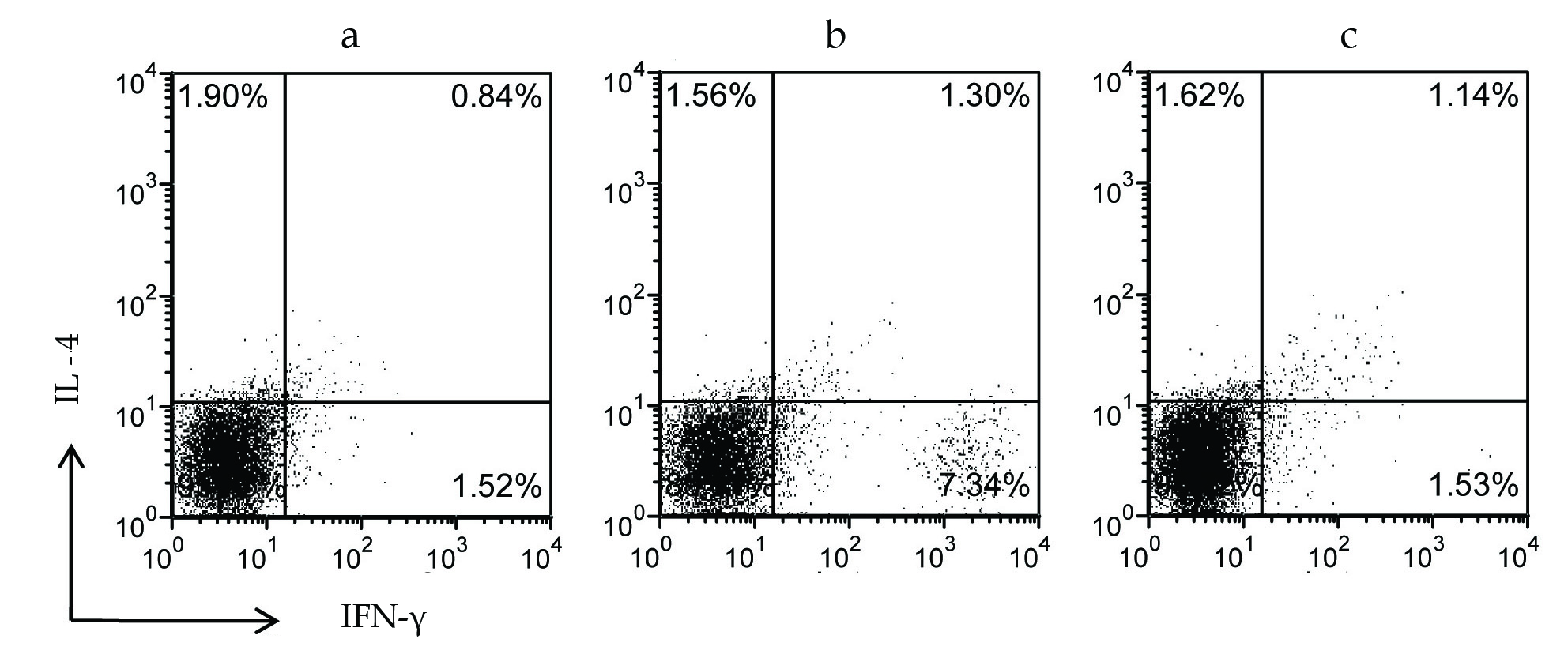 Figure 6 T lymphocyte differentiation induced by mouse dendritic cells. Mouse CD11c+ dendritic cells (2 × 105/mL) from spleens of experimental mice collected using a MACS co-cultured with naïve CD4+ T cells (1 × 106/mL) from spleens of normal BALB/c mice for 5 d. The intracellular interferon-gamma (IFN-γ) and interleukin-4 (IL-4) levels were analyzed by flow cytometry. a: Control; b: Dextran sodium sulfate (DSS)-treated group; c: Anti-P-selectin lectin-EGF domain monoclonal antibody (PsL-EGFmAb) + DSS-treated group.